
ООО ТПК «Красноярскэнергокомплект»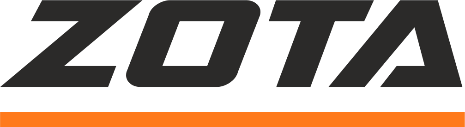 	Опросный лист
для заказа автоматической модульной котельной ZOTA (БМК ZOTA) от 150 до 750 кВт1). Контактная информация2). Мощность котельной и необходимая степень резервирования3). Вид используемого топлива 4). Параметры теплоносителя сетевого контура (контура потребителей тепла)5). Габаритные размеры БМК ZOTA6). Базовая комплектация модульной котельной:7). Дополнительное оборудование и услуги8. Примечания________________________________________________________________________________________________________________________________________________________________________________________________________________________________________________________________________________________________________________________________________________________________________________________________Заказчик / ОрганизацияРасположение объектаКонтактное лицо:                  ФИО, телефон, e-mailТребуемая
теплопроизводительностьОбщая _____________________________ КВт  ( Гкал/час),   в том числе:Отопление __________________________  ГВС ___________________________ Категория  надежности
теплоснабжения котельнойПри отказе основного резервный котёл должен обеспечить 100% мощности котельной   Категория  надежности
теплоснабжения котельнойОдного котла достаточно, резервный котёл не требуется    Уголь бурый 20-50 мм (БО)         Уголь каменный 20-50 мм (ДО)         Пеллеты древесные                        Пеллеты из лузги подсолнечника   Тип теплоносителя:  Вода (PH 6,5-8,5)  Незамерзающий теплоноситель с содержанием этиленгликоля или пропиленгликоля, разведенный с водой в концентрации не более 1:1      Максимальное давление _______ кг/см2              Максимальная температура __________С Исполнение Ф (возможна перевозка в "фуре"): ширина 2,45 м, высота 2,7 м. Длина здания – 6,5 м    7,5 м    9,0 м  Исполнение Т (перевозка "тралом"): ширина 3,4 м, высота 3,2 м. Длина здания –  7,5 м    9,0 м 1. Здание БМК - отдельностоящее, обшитое со всех сторон, в качестве утеплителя используется базальтоволокнистая плита толщиной 100 мм.2. Расширительный бак только для котла (объём зависит от общей мощности котельной)3. Клапан предохранительный 3 бар (кол-во зависит от общей мощности котельной)4. КИПиА + Запорная арматура (комплект)5. Гидроразделитель – 1 шт. (параметры гидроразделителя зависят от общей мощности котельной)6. Насос циркуляционный котлового контура – 1 шт. (параметры насоса зависят от общей мощности котельной)7. Комплект сэндвич-дымохода высотой 6-8 метров 8. Наружное и внутреннее освещение9. Система автоматической подпитки котельной (насосная станция с защитой от сухого хода + емкость пластиковая для воды 200 л + клапан подпитки)10. Вводной + распределительный щит 11. Входная группа (металлическая лестница + площадка + ограждение) для системы НИЖНЕГО золоудаления12. Металлическая лестница на крышу + площадка + верхнее ограждение13. Противопожарные двери (входная + ревизионная) + окно15. Верхний люк для загрузки топлива16. Система бокового золоудаления (комплект золоудаления ZOTA ROBOT + ящик (500 л) для золы) 17. Одношнековый механизм подачи (только для УГЛЯ)18. Бункер (объём зависит от мощности котла, габаритов здания котельной и типа механизма подачи – 1 или 2 шнека)19. Клапан пожаротушения для механизмов подачиТребуется
дополнительное
оборудование
и помещения Электрокотёл ZOTA ______ КВт Система бесперебойного электропитания (АКБ+ИБП) Модуль управления GSM/Wi-Fi  (система диспетциризации) Резервный насос котельного контура Сетевой насос основной  Сетевой насос резервный Расширительный бак для системы отопления (объём зависит от типа и объёма теплоносителя в системе отопления) Двушнековый механизм подачи топлива (УГОЛЬ + ПЕЛЛЕТЫ) Пуско-наладочные работы  Доставка модульной котельной до объекта 